W ramach realizowanych tematów związanych z poznawaniem zwierząt gospodarskich Muszelki ( V gr.) stworzyły  wiejską zagrodę. 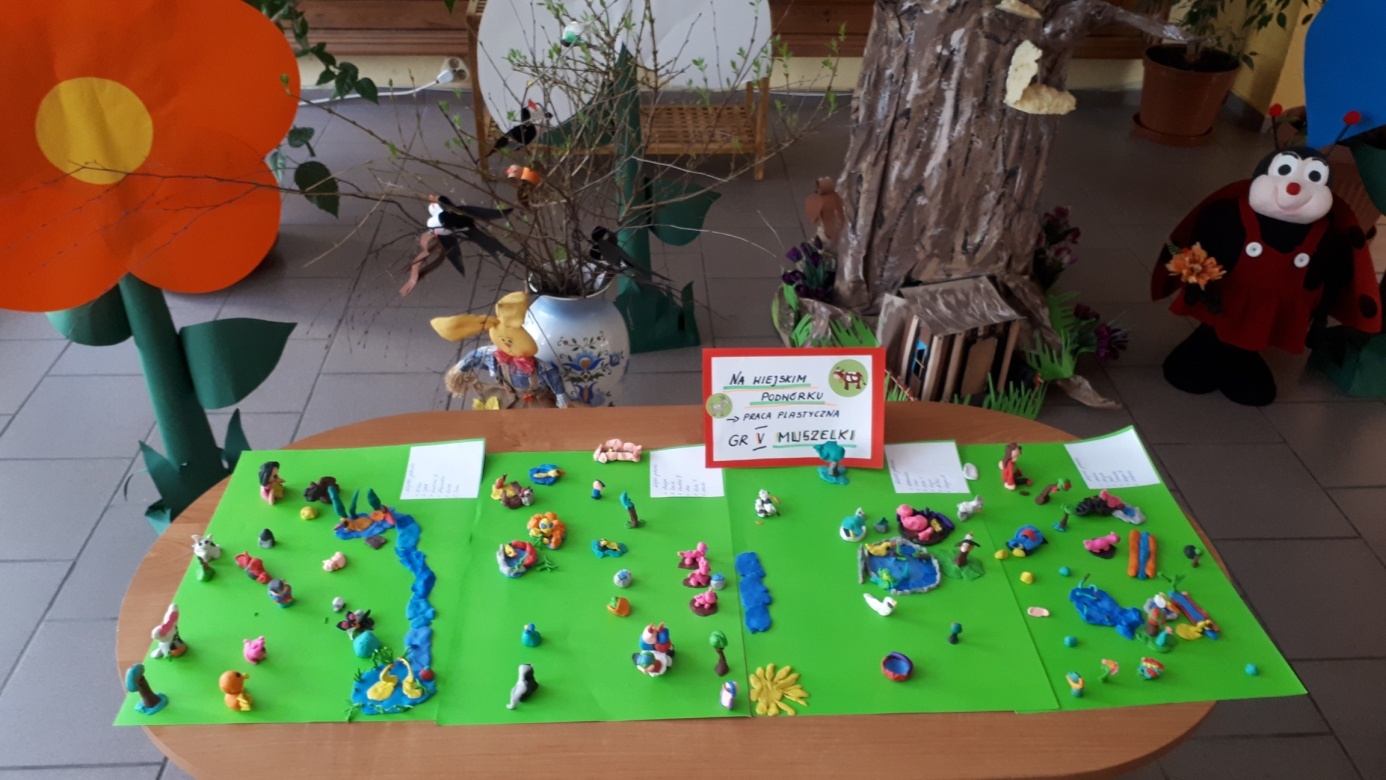 Znamy  również przysłowia i powiedzenia dotyczące zwierząt- swobodne wypowiedzi MuszelekCzarna owca.- oznacza, że się ktoś „fochuje” – Ania- że, jest się złym – Magda- że jest się nielubianym przez innych w domu- Krzyś- że ma się zły charakter- Ola- że jest inna- Kacper R.Chodzić spać z kurami.- że ktoś śpi mało jak kury- Martyna- że lubi się spać- Olek- śpi się w kurniku z kurami- AdaByć kozłem ofiarnym.-że jest ktoś ofiarą- Ola- że ma pecha- Magda- wszystko jest prze niego- Kuba S.- „to jest Twoja wina”- tak mówi mój brat- AniaDostać małpiego rozumu.-ogłupieje się – Ada- Nela goni swój ogon, to ma małpi rozum- Ola- figluje się- Kuba- szaleje jak szalony- KrzyśTyle co kot napłakał.- nic- Norbert- zjeść mało- MagdaRanny ptaszek.- ktoś kto szybko wstaje- moja mama tak mówi- Karolina D.- jak moja mama ma do pracy na 6.00 to jest rannym ptaszkiem- OlaZrobić kogoś w konia.- że kogoś da się oszukać- Norbert- ktoś zrobi komuś psikusa- Krzyś- oszukuje się kogoś- Antek- że ktoś sobie z kogoś żartuje- Karolina R.- że ktoś cos ukradł i skłamał, że nie- Tymek.